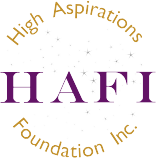 P.O. Box 7369Atlanta, GA 30357404-913-4234www.hafi.org“Bring positive male images and guidance to young males considered “at-risk” and in need of early intervention,and to boost academic performance, self-esteem, and goal oriented actions.”July 5, 2017Dear Community Partner:We would like to invite you to be a part of our HAFI TAU 5K Run/Walk & Health Fair celebrating our commitment to community service and forging a legacy of health and wellness. The High Aspiration Foundation, Inc. (“HAFI”) will hold the Third Annual HAFI TAU 5K Run/Walk & Health Fair on Saturday, November 11, 2017. Over 350+ race participants ranging in age from 5 to 95 and representing a diverse socioeconomic spectrum are expected. This event is an excellent opportunity to promote your business as a sponsor and add value to the event for our race participants!HAFI is a 501(c)(3) charitable foundation established in 2003 to raise funds for scholarships for deserving high school seniors and undergraduate students who demonstrated high academic excellence in the metro Atlanta area.  We tirelessly pursue grants and other monetary donations to that noble end as well as focusing our efforts on hunger/poverty reduction, environmental sustainability, youth mentoring programs, and health/wellness initiatives.  Funds raised annually by the HAFI TAU 5K Run/Walk & Health Fair will serve as a major provider for scholarships.  Since 2006, HAFI has awarded over $150,000 in scholarships because of the continued support of community partners like you! Please consider supporting this event by registering at www.HAFI.org to participate as a single runner or as a team. There are also additional opportunities to market to race participants based on your interest.  Please see the sponsorship package attached.Thank you for your thoughtful consideration of this invitation to make a difference in the community that supports your business.  If you have any questions or would like to confirm your participation, please contact us via email:  dr.mattsmith@yahoo.com or genetoodle@gmail.com. Our sponsorship committee looks forward to speaking with you soon!Sincerely, ___________________________                            ____________________________ Gene Toodle, HAFI Chairman                                 Dr. Matt Smith, HAFI Health Initiatives ChairSPONSORSHIP OPPORTUNITIES	ROYAL PURPLE SPONSORSHIP BENEFITS	COST OF PACKAGE: $5,000Premier logo placement on all event publications, signage, t-shirts, printadvertising and web site –logo placement on front page of HAFI website with link to companywebsiteMention in all public service announcementsRecognition in all e-communication to race participantsCompany logo on Start/Finish line bannerMeet and greet table – provide your corporate materialsFifteen race registrations Provide materials for participant goody bags	OLD GOLD SPONSORSHIP PACKAGE	COST OF PACKAGE: $2,500Logo placement on all event publications, signage, t-shirts, print advertising and web site –logo placement on front page of HAFI website with link to company websiteBanner at event (sponsor provided) Meet and greet table – provide your corporate materialsTen race registrations Provide materials for participant goody bags	PEARL WHITE SPONSORSHIP PACKAGE	COST OF PACKAGE: $1,500Logo placement on all event publications, signage, t-shirts and web site – logoplacement on sponsor page and link to company websiteBanner at event (sponsor provided) Meet and greet table – provide your corporate materialsFive race registrations Provide Materials for participant goody bags 	KELLY GREEN SPONSORSHIP PACKAGE	COST OF PACKAGE: $1000Logo placement on t-shirts, and web site – logo placement on sponsor pageMeet and greet table – provide your corporate materialsTwo race registration 	HAFI FRIENDSHIP SPONSORSHIP	COST OF PACKAGE: $500	Mile Marker Sponsor	COST OF PACKAGE: $250	Water Stop Sponsor	COST OF PACKAGE: $150Signage with company logo placed at water stopSPONSORSHIP REGISTRATION FORMAll contributions support the High Aspirations Foundation, Inc. and all sponsorship level gifts will be listed in the Souvenir Program.( ) Enclosed is our check for $	for a	Sponsorship Package.Apply my sponsorship fee to: Visa	MasterCard	Discover	American ExpressCredit Card #		Security Code 	 Exp. Date	Signature 		( ) We will provide the following as an in-kind sponsor: 	Name of Firm 	Address 								 City		State_			Zip Code 			 Contact Name				Title 					  Telephone # (	)			Fax # (		) 			  E-mail Address			URL: 			Enclosed is my check made payable to:High Aspirations Foundation, Inc.PO Box 7369Atlanta, GA 30357Send Sponsorship registration form to: Leslie A. Thompson: bh1dog87@aol.com (202) 285-8719or Devin White: dpwhite4@comcast.net (404) 664-3404(Reserved for Media & Supporting Partners)Media Partners – Promote event through radio, television or print.Supporting Partners- Donation of Goods and Services for raceLogo placement on event publications, t-shirts, and web-site –logo placement on sponsor pageTwo race registrations Meet and greet tableSignage with company logo placed at the
1 or 2 mile markers on the race course